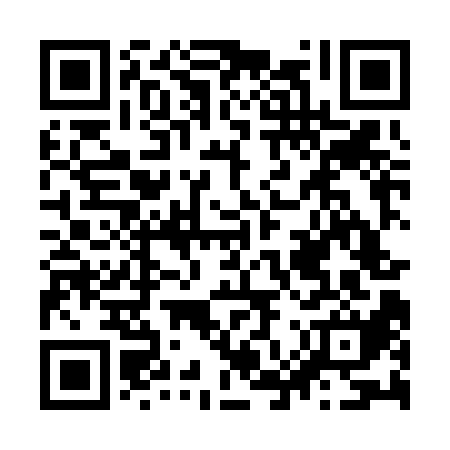 Prayer times for Hofkirchen im Muhlkreis, AustriaWed 1 May 2024 - Fri 31 May 2024High Latitude Method: Angle Based RulePrayer Calculation Method: Muslim World LeagueAsar Calculation Method: ShafiPrayer times provided by https://www.salahtimes.comDateDayFajrSunriseDhuhrAsrMaghribIsha1Wed3:335:451:025:028:2010:232Thu3:305:431:025:028:2110:253Fri3:285:411:025:038:2310:274Sat3:255:401:025:038:2410:305Sun3:225:381:015:048:2510:326Mon3:195:371:015:058:2710:357Tue3:165:351:015:058:2810:378Wed3:145:341:015:068:3010:409Thu3:115:321:015:068:3110:4210Fri3:085:311:015:078:3210:4511Sat3:055:291:015:078:3410:4712Sun3:025:281:015:088:3510:5013Mon3:005:271:015:088:3610:5214Tue2:575:251:015:098:3810:5515Wed2:545:241:015:098:3910:5816Thu2:515:231:015:108:4011:0017Fri2:485:211:015:108:4211:0318Sat2:455:201:015:118:4311:0519Sun2:455:191:015:118:4411:0820Mon2:445:181:015:128:4511:1021Tue2:445:171:015:128:4711:1122Wed2:435:161:025:128:4811:1223Thu2:435:151:025:138:4911:1224Fri2:435:141:025:138:5011:1325Sat2:425:131:025:148:5111:1326Sun2:425:121:025:148:5211:1427Mon2:425:111:025:158:5411:1528Tue2:415:101:025:158:5511:1529Wed2:415:091:025:168:5611:1630Thu2:415:091:025:168:5711:1631Fri2:415:081:035:168:5811:17